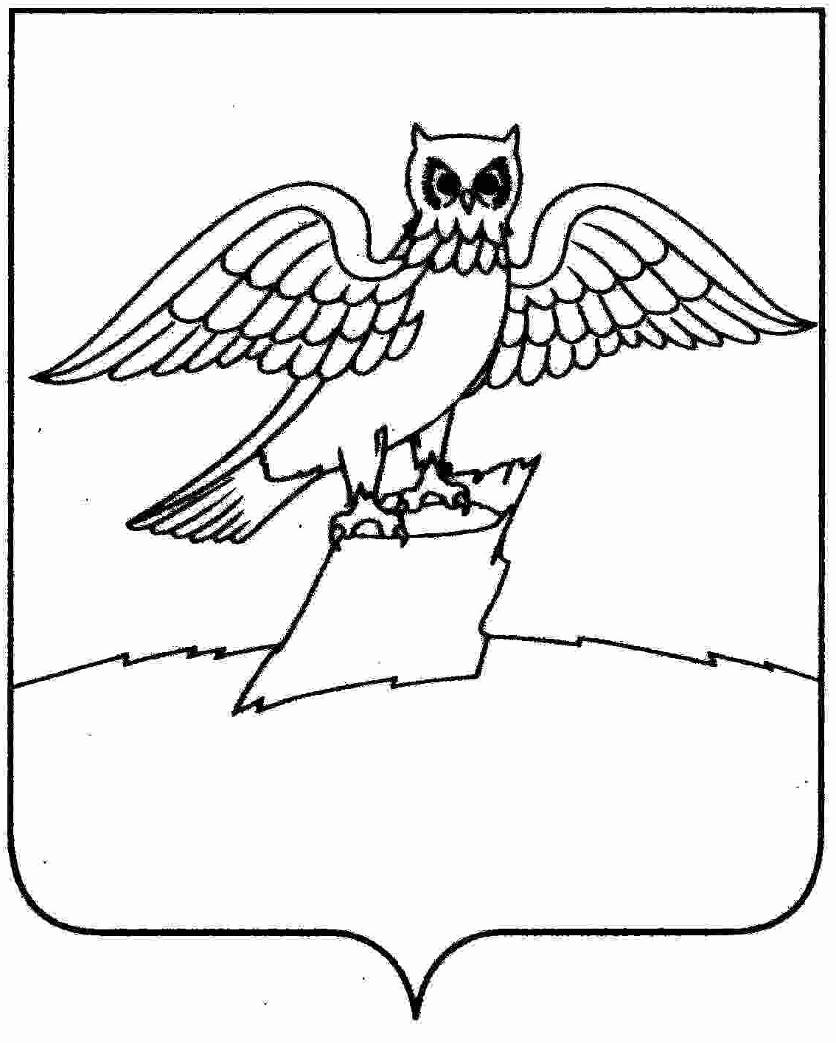 АДМИНИСТРАЦИЯ ГОРОДА КИРЖАЧКИРЖАЧСКОГО РАЙОНАП О С Т А Н О В Л Е Н И Е            В целях актуализации муниципальной программы «Модернизация объектов коммунальной инфраструктуры г. Киржач на 2019-2022 гг.» ПОСТАНОВЛЯЮ:   1.   В постановление главы администрации г. Киржач  Киржачского района от 11.10.2018 г. № 965 «Об утверждении муниципальной программы «Модернизация объектов  коммунальной  инфраструктуры г. Киржач на 2019-2022 гг.» внести следующие изменения:      1.1. Таблицу № 1 «Характеристика мероприятий по программе «Модернизация объектов коммунальной инфраструктуры г. Киржач на 2019-2022 гг.» дополнить новым мероприятием «Оказание услуги по подготовке технических условий по технологическому присоединению блочно-модульной котельной, расположенной по адресу : г. Киржач, ул .Свобода, д. 2Б к электрическим сетям».    1.2.    Перенаправить сумму затрат в размере 12,7 тыс. руб.с мероприятия                      «Капитальный ремонт тепловых сетей для потребителей тепловой энергии от блочно-модульной котельной, расположенной по адресу : г. Киржач, ул.Свобода, д. 2Б» на мероприятие «Оказание услуги по подготовке технических условий по технологическому присоединению блочно-модульной котельной, расположенной по адресу : г. Киржач, ул .Свобода, д. 2Б к электрическим сетям»с последующим восстановлением.  1.3. Таблицы № 1«Характеристика мероприятий по программе «Модернизация объектов коммунальной инфраструктуры г. Киржач на 2019-2022 гг.» и № 2 «Ресурсное обеспечение реализации муниципальной программы за счет средств бюджета города Киржач» изложить в новой редакции согласно приложению к настоящему постановлению.   2. Контроль за исполнением настоящего постановления возложить на заместителя главы администрации по вопросам жизнеобеспечения.   3. Настоящее постановление вступает в силу с даты его подписания и подлежит опубликованию.   Глава администрации                                              Н.В.СкороспеловаС текстом актуальной редакции внесения изменений в постановление главы администрации г.Киржач Киржачского района от 11.10.2018 г. № 965 «Об утверждении муниципальной программы «Модернизация объектов коммунальной инфраструктуры г. Киржач  на 2019-202 гг. » можно ознакомиться на официальном сайте  администрации г. Киржач Киржачского района Владимирской области www.gorodkirzhach.ru                                                                                                                      Приложение  к постановлению администрации                                                                                                города Киржач от 27.03.2019№ 267Таблица № 1Характеристика мероприятий по  программе «Модернизация объектов коммунальной инфраструктуры г. Киржач на 2019-2022 гг.».Ресурсное обеспечение реализации муниципальнойпрограммы за счет средств бюджета города Киржач                          Таблица 2     ________                                                                             № _____№п/пПрограммные мероприятияФинансирование по годам, тыс.руб.Финансирование по годам, тыс.руб.Финансирование по годам, тыс.руб.Финансирование по годам, тыс.руб.№п/пПрограммные мероприятия20192020202120221234561 Разработка проектно-сметной документации (ПСД)----1.1Разработка ПСД на строительство сетей водопровода от насосной  станции второго подъема расположенной по адресу: г.Киржач  ул.Мичурина до ул. Рыженкова 1593,41.2Проведение проверки достоверности определения сметной стоимости объекта капитального строительства20,01.3Проведение гос.экпертизы проектной документации и инженерных изысканий в отношении нежилых объектов капитального строительства.7,31,4Разработка ПСД на капитальный ремонт тепловых сетей для потребителей тепловой энергии от блочно-модульной котельной, расположенной по адресу : г. Киржач, ул.Свобода, д. 2Б.100,01.5Оказание услуги по подготовке технических условий по технологическому присоединению блочно-модульной котельной, расположенной по адресу : г. Киржач, ул.Свобода, д. 2Б к электрическим сетям.12,7ИТОГО на разработку ПСД в т.ч. городской бюджет1733,4---2Строительство, реконструкция, капитальный ремонт2.1Строительство контейнерных площадок на  территории г. Киржач    300,0300,0300,0300,02.2Софинансирование мероприятий по инвест. программе МУП «Водоканал», 4199,35673,95126,386105,92.3Капитальный ремонт тепловых сетей для потребителей тепловой энергии от блочно-модульной котельной, расположенной по адресу : г. Киржач, ул.Свобода, д. 2Б.387,3           ИТОГО: Строительство, реконструкция, капитальный ремонт4886,65973,95426,386405,9ИТОГО городской бюджет6620,05973,95426,36405,9    Статус      Наименование муниципальной программы, 
 Ответственный исполнитель и 
соисполнители муниципальной программы, основного мероприятия,  главные распорядители средств  бюджета  города   КБК   КБК   КБК   КБК     Статус      Наименование муниципальной программы, 
 Ответственный исполнитель и 
соисполнители муниципальной программы, основного мероприятия,  главные распорядители средств  бюджета  города ГРБСРз 
Пр ЦСР ВР  всего по  
муниципальной    
программе 2019 2020   
202120222022       1              2              3        4   5  6   7      8     9   10 111212Всего           X   X  X   X  Муниципальная
программа      «Модернизация объектов коммунальной инфраструктуры г. Киржач на 2019-2022гг.»МКУ Управление городским хозяйством г.КиржачХ24426,16620,0 5973,95426,36405,96405,9Основное       
мероприятие 1.           Разработка проектно-сметной документацииХ1733,41733,4----Основное       
мероприятие 2.           Строительство, реконструкция и капитальный ремонтХ22692,74886,65973,95426,36405,96405,9